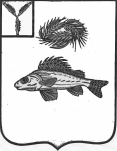 СОВЕТМУНИЦИПАЛЬНОГО ОБРАЗОВАНИЯ ГОРОД ЕРШОВЕРШОВСКОГО МУНИЦИПАЛЬНОГО РАЙОНАСАРАТОВСКОЙ ОБЛАСТИ(четвертого созыва)РЕШЕНИЕ    от  22  ноября  2021 года  №  46-279Об  утверждении проекта межевания     территорииВ соответствии со статьей 43 Градостроительного кодекса Российской Федерации, со статьей 11.2 Земельного кодекса Российской Федерации, Уставом муниципального образования город Ершов Ершовского муниципального района Саратовской области, Положением о публичных слушаниях, проводимых на территории муниципального образования город Ершов, утвержденным решением Совета муниципального образования город Ершов Ершовского муниципального района Саратовской области от 25 июля 2016 года № 39-244, РЕШИЛ:1. Утвердить проект межевания территории по ул. Коммунальная, в городе Ершове Саратовской области ограниченной границей кадастрового квартала 64:13:005706  согласно приложения.2. Настоящее решение вступает в силу со дня его опубликования и подлежит размещению на официальном сайте муниципального образования город Ершов в сети Интернет, размещенном на официальном сайте администрации Ершовского муниципального района.Глава муниципального образования                                                              А.А. ТиховОБЩЕСТВО С ОГРАНИЧЕННОЙ ОТВЕТСТВЕННОСТЬЮ«ГОРОДСКОЙ ЦЕНТР НЕДВИЖИМОСТИ»Проект межевания территориипо ул. Коммунальная, в городе Ершове Саратовской области ограниченной границей кадастрового квартала 64:13: 005706Основная частьЗаказчик: Амбарданян Г. О.Исполнитель: ООО «Городской центр недвижимости» Директор	Агапкин А. А.г. Ершов. 2021 годСодержаниеОбщая частьПроект межевания территории, ограниченной	границей кадастрового квартала64:13:005706	в	городе	Ершов	разработан	в	соответствии	с	действующими законодательными актами в области градостроительной и землеустроительной деятельности:Градостроительный Кодекс РФ от 29.12.2004 г. № 190-ФЗ;Земельный кодекс РФ от 25.10.2001 № 136-ФЗ;Жилищный кодекс РФ от 29.12.2004 № 188-ФЗ;Федеральный закон РФ от 13.07.2015г. № 218-ФЗ «О государственной регистрации недвижимости»;Закон	Саратовской	области	от	9.10.2006	г.	№	96-ЗСО	«О	регулировании градостроительной деятельности в Саратовской области (с изменениями)»;Правилами землепользования и застройки муниципального образования город Ершов Ершовского муниципального района Саратовской области, утвержденный решением Совета МО г. Ершов от 25.05.2017 №53-304;Местные нормативы градостроительного проектирования муниципального образования город Ершов Ершовского муниципального района Саратовской области;Региональные нормативы градостроительного проектирования Саратовской области, утвержденными постановлением Правительства Саратовской области от 25.12.2017 № 679-П;Свод правил СП 42.13330.2016 «СНиП 2.07.01-89*. Градостроительство. Планировка и застройка городских и сельских поселений»;-Постановление Правительства РФ «О порядке установления охранных зон электросетевого хозяйства и особых условий использования земельных участков, расположенных в границах такихзон» от 24.02.2009 № 160;Постановление Администрации Ершовского муниципального района Саратовской области № 164 от 16.03.2021 года «О подготовке градостроительной документации»;;Материалы по обоснованию проекта межеванияПеречень и сведения о площади образуемых земельных участков, в том числе возможные способы их образования.Территория, рассматриваемая в настоящем проекте межевания, определена Постановлением Администрации Ершовского муниципального района Саратовской области № 164 от 16.03.2021 года «О подготовке градостроительной документации» относится к категории земель населенных пунктов и представляет собой элемент планировочной структуры, застроенный индивидуальными и многоквартирными жилыми домами.Согласно приказу министерства культуры Саратовской области от 19.06.2001г. № 1- 10/177на территории межевания отсутствуют объекты культурного наследия. Проект межевания выполнен по заказу Амбарданян Г. О.Подготовка проекта связана с необходимостью образования земельного участка под строительство магазина по адресу: Саратовская область, г. Ершов, по ул. КоммунальнаяВ соответствии с кадастровым делением территории муниципального образования Ершов, рассматриваемая в настоящем проекте территория, расположена в пределах кадастрового квартала 64:13:005706, в территориальных зонах Ж1 (зона застройки индивидуальными жилыми домами )Цель разработки проекта межеванияПроект межевания территории разрабатывается в целях образования земельного участка под строительство магазина по адресу: Саратовская область, г. Ершов, по ул. КоммунальнаяВ процессе подготовки проекта межевания территории определены местоположения границ, образуемого земельного участка осуществляется в соответствии с градостроительными регламентами и нормами отвода земельных участков для конкретных видов деятельности, установленными в соответствии с федеральными законами и техническими регламентами.С 1 марта 2015 года согласно п.3 части 3 ст. 11.3 Земельного кодекса РФ образование земельных участков из земель или земельных участков, находящихся в государственной или муниципальной собственности в границах элемента планировочной структуры, застроенного индивидуальными и многоквартирными домами исключительно в соответствии с утвержденным проектом межевания территории.На чертеже межевания территории показаны:красные линии (границы красных линий не утверждены Администрацией Ершовского муниципального района Саратовской области);границы вновь сформированных земельных участков;границы земельных участков, сведения о которых внесены в ЕГРН.Основная цель настоящего проекта – образование земельного участка под строительство магазина по адресу: Саратовская область, г. Ершов, по ул. КоммунальнаяПланировочное обоснование местоположения границземельного участкаТерритория, рассматриваемая в настоящем проекте межевания, определена Постановлением Администрации Ершовского муниципального района Саратовской области № 164 от 16.03.2021 года «О подготовке градостроительной документации»;Образованный, в проекте межевания, земельный участок расположен в пределах территориальных зон Ж1 (зона застройки индивидуальными жилыми домами ) Предельные (минимальные и (или) максимальные) размеры земельных участков:площадь земельного участка, предназначенного для индивидуального жилищного строительства – от 400 до 2500 кв. м;площадь земельного участка предназначенная для строительства магазина регламентируется ПЗЗ г. Ершов, площадь земельного участка от 400 до 20000 кв. м; фактическая площадь определяется в соответствии с проектом межевания и проектом строительства здания, в соответствии с градостроительными регламентамиНа территории ранее сформировано и поставлено на государственный кадастровый учет 20 земельных участков.Проектом предлагается образовать 1 (один) земельный участок :ЗУ1;Земельный участок с условным номером :ЗУ1, по адресу: Саратовская область, г.Ершов, ул. Коммунальная, предлагается образовать с разрешенным использованием: малоэтажная многоквартирная жилая застройка. Метод образования земельного участка – перераспределения земель общего пользования с земельным участком 64:13:005706:251. Земельный участок 64:13:005706:251 прекращает свое существование. На образуемом земельном участке расположено нежилое здание (магазин), кадастровый номер 64:13:005706:38.Доступ к земельному участку будет осуществляться с ул. Коммунальная через территорию общего пользования. Земельный участок расположен в территориальной зоне Ж1 (зона застройки индивидуальными жилыми домами).Экспликация образуемых и существующих земельных участков.2.5. Таблица координат поворотных точек формируемого земельного участка.64:13:004610:ЗУ1, 979 кв.м.ГРАФИЧЕСКАЯ ЧАСТЬ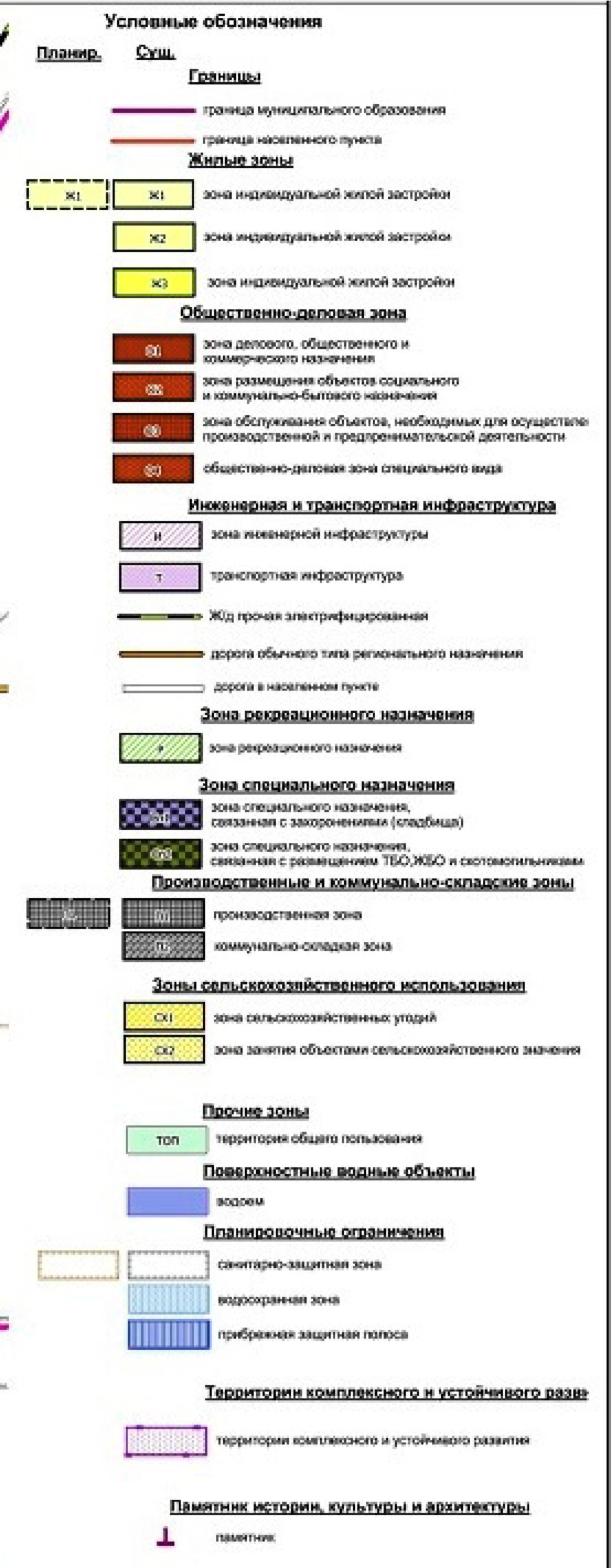 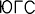 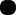 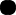 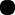 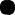 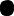 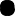 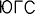 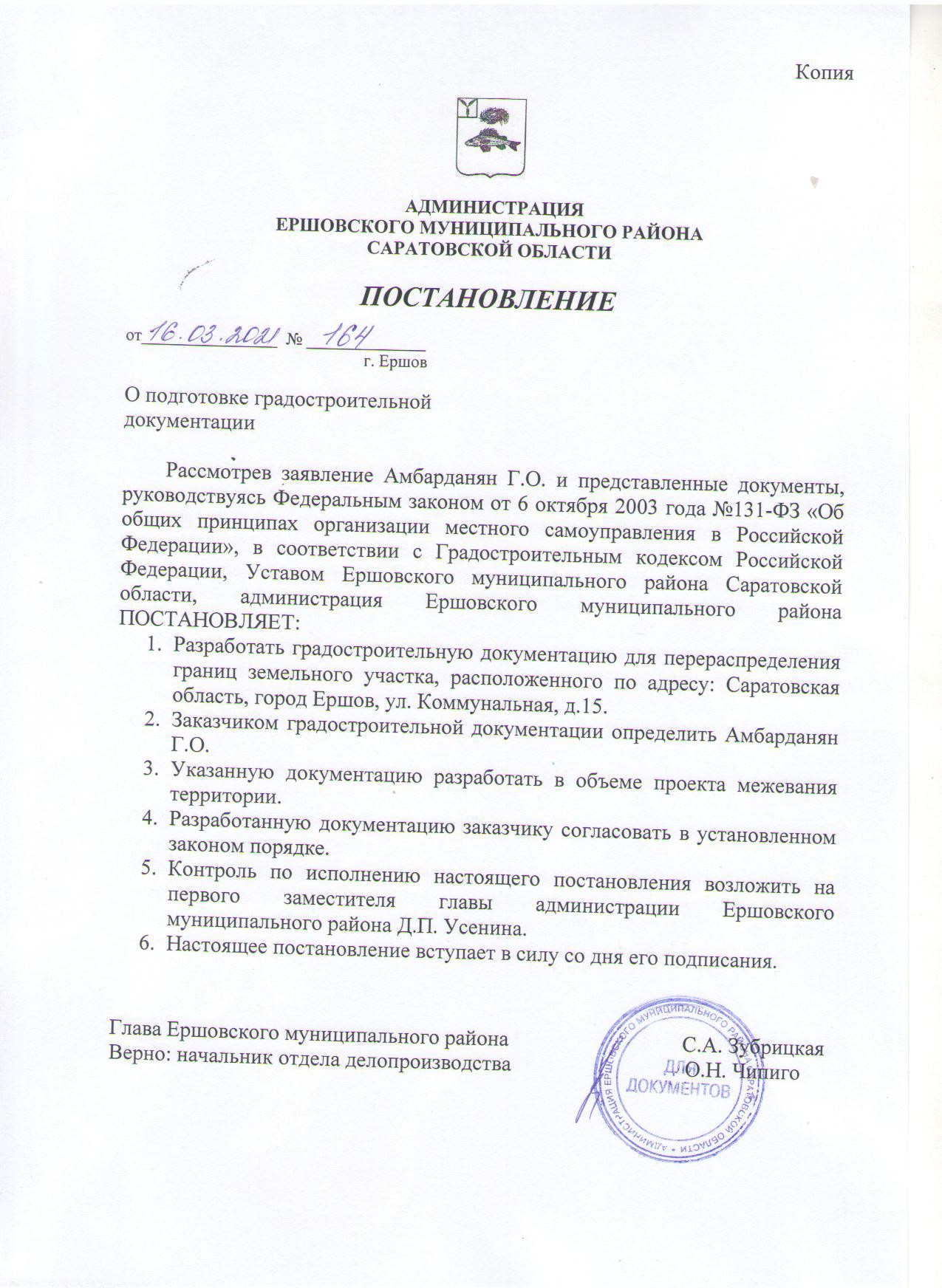 № п/пНаименование разделамасштабНомер страницы1Общая часть-2Материалы по обоснованиюпроекта межевания территории-2.1Перечень и сведения о площадиобразуемых земельных участков, втом числе возможные способы ихобразования.-2.2Цель разработки проектамежевания-2.3Планировочное обоснование местоположения границ земельныхучастков-2.4Экспликация образуемых и существующих земельныхучастков-2.5Таблица координат поворотных точек формируемых иуточняемых земельных участков-Графическая частьГрафическая частьГрафическая частьГрафическая часть1Схема	расположения проектируемой территориив планировочной структуре г. Ершовб/м2Проект межевания территории, ограниченной границей кадастрового квартала 64:13:005706. Чертежмежевания территории1:5003Проектный план64:13:005706:ЗУ11:5004Постановление Администрации Ершовского муниципального района Саратовской области № 164 от 16.03.2021 года «Оподготовке градостроительной документации»№Кадастровый (условный) номерВид	разрешенногоПлощадьКод ВРИп/пземельного участкаиспользования	земельногоземельногопов	соответствии	с	чертежомучасткаучасткаклассификамежевания территории.в	соответствии	спо сведениямторуАдрес (местоположение)Правилами землепользования изастройкиЕГРН /уточненная. кв.м.12345164:13:005706:1Саратовская область, р-н Ершовский, г Ершов, ул Коммунальная, д 7Для индивидуального жилищного строительства2722.1264:13:005706:2Саратовская область, р-н Ершовский, г Ершов, ул Саратовская, д 12Для индивидуального жилищного строительства5222.1364:13:005706:3Саратовская область, р-н Ершовский, г Ершов, ул Интернациональная, д 75Для индивидуального жилищного строительства5432.1464:13:005706:4Саратовская область, р-н Ершовский, г Ершов, ул Интернациональная, д 71, 73Под жилую застройку индивидуальную4092.1564:13:005706:5Саратовская область, р-н Ершовский, г Ершов, ул Саратовская, д 4Для индивидуального жилищного строительства4492.1664:13:005706:8Саратовская область, р-н Ершовский, г Ершов, ул Саратовская, д 16Для предпринимательской деятельности4254.4764:13:005706:9Саратовская область, р-н Ершовский, г Ершов, ул Саратовская, д 2ПДля размещения комплексной трансформаторной подстанции6864:13:005706:10(64:13:000000:38)Саратовская область, р-н Ершовский, г Ершов,Для размещения опор высоковольтных линий электропередач0964:13:005706:11Для размещения опор0(64:13:000000:38)Саратовская область, р-н Ершовский, г Ершов,высоковольтных линий электропередач1064:13:005706:12(64:13:000000:38)Саратовская область, р-н Ершовский, г ЕршовДля размещения опор высоковольтных линий электропередач01164:13:005706:13(64:13:000000:38)Саратовская область, р-н Ершовский, г ЕршовДля размещения опор высоковольтных линий электропередач01264:13:005706:14(64:13:000000:38)Саратовская область, р-н Ершовский, г ЕршовДля размещения опор высоковольтных линий электропередач01364:13:005706:15Саратовская область, р-н Ершовский, г ЕршовДля размещения опор высоковольтных линий электропередач01464:13:005706:16Саратовская область, р-н Ершовский, г Ершов, ул Саратовская, д 6Для индивидуального жилищного строительства2012.11564:13:005706:19Саратовская область, р-н Ершовский, г Ершов, ул Коммунальная, д 5Для индивидуального жилищного строительства2462.11664:13:005706:20Саратовская область, р-н Ершовский, г Ершов, ул Саратовская, д 14Для индивидуального жилищного строительства3082.11764:13:005706:21Саратовская область, р-н Ершовский, г Ершов, ул Коммунальная, д 1Для индивидуального жилищного строительства2742.11864:13:005706:37Саратовская область, р-н Ершовский, г Ершов, ул Саратовская, д 8Для индивидуального жилищного строительства2532.11964:13:005706:250Саратовская область, р-н Ершовский, г Ершов, ул Коммунальная, д 3Для индивидуального жилищного строительства4152.12064:13:005706:251Саратовская область, р-н Ершовский, г Ершов, ул Коммунальная, д 13, д 15Для предпринимательской деятельности,магазины7244.42164:13:005706:ЗУ1Саратовская область, р-н Ершовский, г Ершов, ул Коммунальнаямагазины9794.4№XY1476847.3603246349.1402476848.7803246371.1903476835.5903246371.8504476835.6503246373.5705476826.4603246373.7906476818.0103246374.000н1476807.1883246374.694н2476805.4133246351.15413476813.0003246350.4808476816.0203246350.3109476827.6603246349.63010476827.6503246349.21011476834.1003246349.00312476834.1803246349.900Схема расположения проектируемой территории в планировочной структуре г. Ершов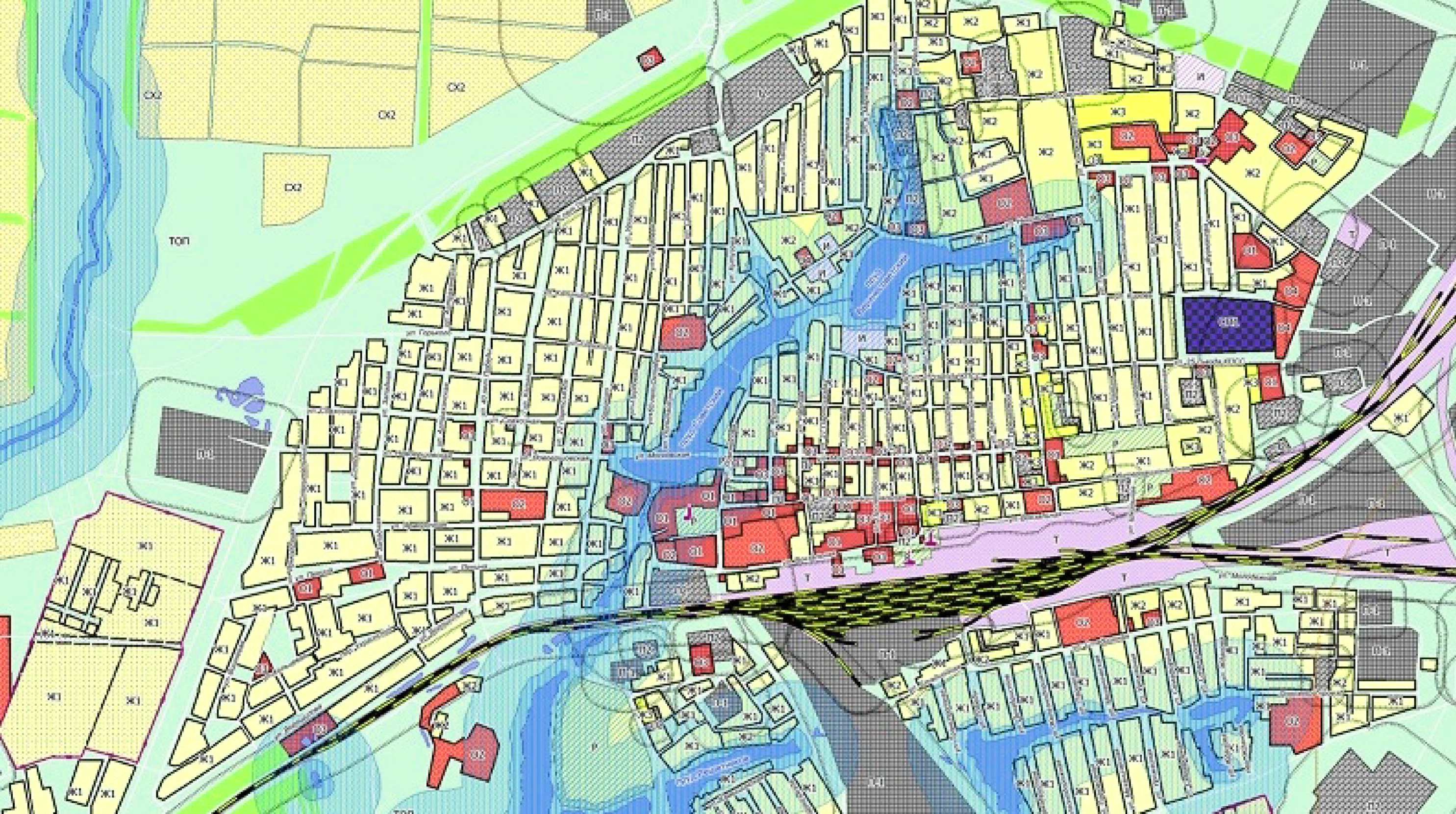 Проектируемая территория межеванияСхема расположения проектируемой территории в планировочной структуре г. ЕршовПроектируемая территория межеванияСхема расположения проектируемой территории в планировочной структуре г. ЕршовПроектируемая территория межеванияСхема расположения проектируемой территории в планировочной структуре г. ЕршовПроектируемая территория межеванияСхема расположения проектируемой территории в планировочной структуре г. ЕршовПроектируемая территория межеванияСхема расположения проектируемой территории в планировочной структуре г. ЕршовПроектируемая территория межеванияСхема расположения проектируемой территории в планировочной структуре г. ЕршовПроектируемая территория межеванияСхема расположения проектируемой территории в планировочной структуре г. ЕршовПроектируемая территория межеванияСхема расположения проектируемой территории в планировочной структуре г. ЕршовПроектируемая территория межеванияСхема расположения проектируемой территории в планировочной структуре г. ЕршовПроектируемая территория межеванияСаратовская область, р-н Ершовский, г Ершов, ул КоммунальнаяСаратовская область, р-н Ершовский, г Ершов, ул КоммунальнаяСаратовская область, р-н Ершовский, г Ершов, ул КоммунальнаяСаратовская область, р-н Ершовский, г Ершов, ул КоммунальнаяСаратовская область, р-н Ершовский, г Ершов, ул КоммунальнаяСаратовская область, р-н Ершовский, г Ершов, ул КоммунальнаяСаратовская область, р-н Ершовский, г Ершов, ул КоммунальнаяСаратовская область, р-н Ершовский, г Ершов, ул КоммунальнаяизмколфамилияподписьдатаПроект межевания территории, ограниченной границей кадастрового квартала 64:13:005706Схема расположения проектируемой территории в планировочной структуре г. ЕршовЗаказЗаказчикдатаПроект межевания территории, ограниченной границей кадастрового квартала 64:13:005706Схема расположения проектируемой территории в планировочной структуре г. ЕршовСнималСнималПроект межевания территории, ограниченной границей кадастрового квартала 64:13:005706Схема расположения проектируемой территории в планировочной структуре г. Ершовлист 1листов 3листов 3ЧертилЧертилАгапкин А.А.система координат МСК-64система высот Балтийская масштабООО«Городской центр недвижимости»ООО«Городской центр недвижимости»ООО«Городской центр недвижимости»ПроверилПроверилПигачев В. Асистема координат МСК-64система высот Балтийская масштабООО«Городской центр недвижимости»ООО«Городской центр недвижимости»ООО«Городской центр недвижимости»система координат МСК-64система высот Балтийская масштабООО«Городской центр недвижимости»ООО«Городской центр недвижимости»ООО«Городской центр недвижимости»Проект межевания кадастрового квартала 64:13:005706:10:8	:251	условные обозначения:38:20	Формируемый земельный участок. Площадь 979 кв.м.:ЗУ1:20	земельный участок сведения о котором внесены в ЕГРН:2:1164:13:005706	64:13:005706	Граница кадастрового квартала:19:37:16:250	объект капитального строительствасведения о котором внесены в ЕГРН:5:21:9:12:4	:3:184:15:13	:14Проект межевания кадастрового квартала 64:13:005706:10:8	:251	условные обозначения:38:20	Формируемый земельный участок. Площадь 979 кв.м.:ЗУ1:20	земельный участок сведения о котором внесены в ЕГРН:2:1164:13:005706	64:13:005706	Граница кадастрового квартала:19:37:16:250	объект капитального строительствасведения о котором внесены в ЕГРН:5:21:9:12:4	:3:184:15:13	:14Проект межевания кадастрового квартала 64:13:005706:10:8	:251	условные обозначения:38:20	Формируемый земельный участок. Площадь 979 кв.м.:ЗУ1:20	земельный участок сведения о котором внесены в ЕГРН:2:1164:13:005706	64:13:005706	Граница кадастрового квартала:19:37:16:250	объект капитального строительствасведения о котором внесены в ЕГРН:5:21:9:12:4	:3:184:15:13	:14Проект межевания кадастрового квартала 64:13:005706:10:8	:251	условные обозначения:38:20	Формируемый земельный участок. Площадь 979 кв.м.:ЗУ1:20	земельный участок сведения о котором внесены в ЕГРН:2:1164:13:005706	64:13:005706	Граница кадастрового квартала:19:37:16:250	объект капитального строительствасведения о котором внесены в ЕГРН:5:21:9:12:4	:3:184:15:13	:14Проект межевания кадастрового квартала 64:13:005706:10:8	:251	условные обозначения:38:20	Формируемый земельный участок. Площадь 979 кв.м.:ЗУ1:20	земельный участок сведения о котором внесены в ЕГРН:2:1164:13:005706	64:13:005706	Граница кадастрового квартала:19:37:16:250	объект капитального строительствасведения о котором внесены в ЕГРН:5:21:9:12:4	:3:184:15:13	:14Проект межевания кадастрового квартала 64:13:005706:10:8	:251	условные обозначения:38:20	Формируемый земельный участок. Площадь 979 кв.м.:ЗУ1:20	земельный участок сведения о котором внесены в ЕГРН:2:1164:13:005706	64:13:005706	Граница кадастрового квартала:19:37:16:250	объект капитального строительствасведения о котором внесены в ЕГРН:5:21:9:12:4	:3:184:15:13	:14Проект межевания кадастрового квартала 64:13:005706:10:8	:251	условные обозначения:38:20	Формируемый земельный участок. Площадь 979 кв.м.:ЗУ1:20	земельный участок сведения о котором внесены в ЕГРН:2:1164:13:005706	64:13:005706	Граница кадастрового квартала:19:37:16:250	объект капитального строительствасведения о котором внесены в ЕГРН:5:21:9:12:4	:3:184:15:13	:14Проект межевания кадастрового квартала 64:13:005706:10:8	:251	условные обозначения:38:20	Формируемый земельный участок. Площадь 979 кв.м.:ЗУ1:20	земельный участок сведения о котором внесены в ЕГРН:2:1164:13:005706	64:13:005706	Граница кадастрового квартала:19:37:16:250	объект капитального строительствасведения о котором внесены в ЕГРН:5:21:9:12:4	:3:184:15:13	:14Проект межевания кадастрового квартала 64:13:005706:10:8	:251	условные обозначения:38:20	Формируемый земельный участок. Площадь 979 кв.м.:ЗУ1:20	земельный участок сведения о котором внесены в ЕГРН:2:1164:13:005706	64:13:005706	Граница кадастрового квартала:19:37:16:250	объект капитального строительствасведения о котором внесены в ЕГРН:5:21:9:12:4	:3:184:15:13	:14Проект межевания кадастрового квартала 64:13:005706:10:8	:251	условные обозначения:38:20	Формируемый земельный участок. Площадь 979 кв.м.:ЗУ1:20	земельный участок сведения о котором внесены в ЕГРН:2:1164:13:005706	64:13:005706	Граница кадастрового квартала:19:37:16:250	объект капитального строительствасведения о котором внесены в ЕГРН:5:21:9:12:4	:3:184:15:13	:14Саратовская область, р-н Ершовский, г Ершов, ул КоммунальнаяСаратовская область, р-н Ершовский, г Ершов, ул КоммунальнаяСаратовская область, р-н Ершовский, г Ершов, ул КоммунальнаяСаратовская область, р-н Ершовский, г Ершов, ул КоммунальнаяСаратовская область, р-н Ершовский, г Ершов, ул КоммунальнаяСаратовская область, р-н Ершовский, г Ершов, ул КоммунальнаяСаратовская область, р-н Ершовский, г Ершов, ул КоммунальнаяСаратовская область, р-н Ершовский, г Ершов, ул КоммунальнаяизмколфамилияподписьдатаПроект межевания территории, ограниченной границей кадастрового квартала 64:13:005706Проект межеванияЗаказЗаказчикдатаПроект межевания территории, ограниченной границей кадастрового квартала 64:13:005706Проект межеванияСнималСнималПроект межевания территории, ограниченной границей кадастрового квартала 64:13:005706Проект межеваниялист 1листов 3листов 3ЧертилЧертилАгапкин А.А.система координат МСК-64система высот Балтийская масштаб 1:500ООО«Городской центр недвижимости»ООО«Городской центр недвижимости»ООО«Городской центр недвижимости»ПроверилПроверилПигачев В. Асистема координат МСК-64система высот Балтийская масштаб 1:500ООО«Городской центр недвижимости»ООО«Городской центр недвижимости»ООО«Городской центр недвижимости»система координат МСК-64система высот Балтийская масштаб 1:500ООО«Городской центр недвижимости»ООО«Городской центр недвижимости»ООО«Городской центр недвижимости»21312	64:13:005706:251	41110	64:13:005706:389	5 	   68	 	71364:13:005706:ЗУ1н1н2Площадь участка 979 кв.м.21312	64:13:005706:251	41110	64:13:005706:389	5 	   68	 	71364:13:005706:ЗУ1н1н2Площадь участка 979 кв.м.21312	64:13:005706:251	41110	64:13:005706:389	5 	   68	 	71364:13:005706:ЗУ1н1н2Площадь участка 979 кв.м.21312	64:13:005706:251	41110	64:13:005706:389	5 	   68	 	71364:13:005706:ЗУ1н1н2Площадь участка 979 кв.м.21312	64:13:005706:251	41110	64:13:005706:389	5 	   68	 	71364:13:005706:ЗУ1н1н2Площадь участка 979 кв.м.21312	64:13:005706:251	41110	64:13:005706:389	5 	   68	 	71364:13:005706:ЗУ1н1н2Площадь участка 979 кв.м.21312	64:13:005706:251	41110	64:13:005706:389	5 	   68	 	71364:13:005706:ЗУ1н1н2Площадь участка 979 кв.м.21312	64:13:005706:251	41110	64:13:005706:389	5 	   68	 	71364:13:005706:ЗУ1н1н2Площадь участка 979 кв.м.21312	64:13:005706:251	41110	64:13:005706:389	5 	   68	 	71364:13:005706:ЗУ1н1н2Площадь участка 979 кв.м.Саратовская область, р-н Ершовский, г. Ершов, ул. КоммунальнаяСаратовская область, р-н Ершовский, г. Ершов, ул. КоммунальнаяСаратовская область, р-н Ершовский, г. Ершов, ул. КоммунальнаяСаратовская область, р-н Ершовский, г. Ершов, ул. КоммунальнаяСаратовская область, р-н Ершовский, г. Ершов, ул. КоммунальнаяСаратовская область, р-н Ершовский, г. Ершов, ул. КоммунальнаяСаратовская область, р-н Ершовский, г. Ершов, ул. КоммунальнаяСаратовская область, р-н Ершовский, г. Ершов, ул. КоммунальнаяизмколфамилияподписьдатаПроектный план. 64:13:005706:ЗУ1ЛитерЗаданиеВариантПроектный план. 64:13:005706:ЗУ1СнималСнималПроектный план. 64:13:005706:ЗУ1лист 1листов 3листов 3ЧертилЧертилсистема координат МСК-64система высот Балтийская масштаб 1:500ООО«Городской центр недвижимости»ООО«Городской центр недвижимости»ООО«Городской центр недвижимости»ПроверилПроверилсистема координат МСК-64система высот Балтийская масштаб 1:500ООО«Городской центр недвижимости»ООО«Городской центр недвижимости»ООО«Городской центр недвижимости»система координат МСК-64система высот Балтийская масштаб 1:500ООО«Городской центр недвижимости»ООО«Городской центр недвижимости»ООО«Городской центр недвижимости»